Guidance for drafters of Test GuidelinesDocument prepared by the Office of the UnionDisclaimer:  this document does not represent UPOV policies or guidanceEXECUTIVE Summary	The purpose of this document is to provide guidance for drafters of Test Guidelines and to report developments on the web-based Test Guidelines template (web-based TG template).	The TWPs are invited to note that:	(a)	the web-based TG template and database of characteristics will be migrated to cloud servers by 2022, including an upgrade to new technologies in infrastructure and program to address issues reported by users and enabling use for drafting individual authorities’ test guidelines;	(b)	that the Office of the Union will issue a circular to identify requirements of UPOV members for the development of individual authorities’ test guidelines using the web-based TG template; and 	(c)	training on the web-based TG  template can be organized via electronic means upon experts’ request.	The following abbreviations are used in this document:	TC:		Technical Committee	TC-EDC:	Enlarged Editorial Committee	TG:		Test Guidelines 	TWA:		Technical Working Party for Agricultural Crops	TWC:		Technical Working Party on Automation and Computer Programs	TWF: 		Technical Working Party for Fruit Crops	TWO:		Technical Working Party for Ornamental Plants and Forest Trees	TWPs:	Technical Working Parties	TWV:		Technical Working Party for Vegetables	The structure of this document is as follows:EXECUTIVE Summary	1Background	2Developments in 2020	2Comments by the Technical Working Parties	2recent developments	2Migration from on-premises to cloud servers	3Training	4Guidance for users of the web-based TG template	4ANNEX	Features of the Web-based TG TemplateBackground	Developments prior to 2020 are provided in document TWP/4/8 “Guidance for drafters of Test Guidelines”.Developments in 2020Comments by the Technical Working Parties	At their sessions in 2020, the TWV, TWO, TWA and TWF considered document TWP/4/8 “Guidance for drafters of Test Guidelines” (see documents TWV/54/9 “Report”, paragraphs 110 to 113; TWO/52/11 “Report”, paragraphs 92 to 95; TWA/49/7 “Report”, paragraphs 91 to 94;  and TWF/51/10 “Report”, paragraphs 81 to 84).	The TWV, TWO, TWA and TWF noted developments on the web-based TG template, reported in document TWP/4/8, paragraphs 15 to 23.	The TWV, TWO, TWA and TWF noted that the Office of the Union would issue a circular to identify requirements of UPOV members for the development of individual authorities’ test guidelines using the web-based TG template.	The TWV, TWO, TWA and TWF noted that training on the web-based TG template via electronic means could be organized upon experts’ request.recent developments Individual authorities’ test guidelinesBackground 	Version 1 of the web-based TG Template has been designed for the development of Test Guidelines for UPOV.  However, it has also been designed such that Version 2 will enable members of the Union to use:(a)	adopted UPOV Test Guidelines as a basis for the development of individual authorities’ test guidelines;(b)	the web-based TG Template and database of characteristics to develop individual authorities’ test guidelines for which there are no UPOV Test Guidelines;  and(c)	use individual authorities’ test guidelines, developed using the web-based TG Template, as the basis for draft UPOV Test Guidelines.	Version 2 will have a feature for individual authorities to modify the template wording, within the same structure, to act as a template for their own test guidelines and a feature to allow individual authorities to convert UPOV Test Guidelines into individual authorities’ test guidelines, with necessary modifications.Survey	A circular to identify requirements of UPOV members for the development of individual authorities’ test guidelines using the web-based TG template was scheduled to be issued in 2020 but was postponed until 2021.	Subject to the availability of resources, development of the new functionalities will start in 2021.Migration from on-premises to cloud servers	The web-based TG template and database of characteristics will be migrated to cloud servers by 2022. The migration will include an upgrade to new technologies in infrastructure and program to address issues reported by users. Once this is complete, the web-based TG template will enable the online database of characteristics to be used for drafting individual authorities’ test guidelines (IATG) in different languages.Issues implementedNew Standard Wording to Chapter 3.1 “Number of Growing Cycles”	The following standard wording has been added to the web-based TG Template, following the revision of document TGP/7/7 “Developments of Test Guidelines” (new standard wording indicated by underline and grey highlight):“3.1	Number of Growing CyclesThe minimum duration of tests should normally be: { ASW 2  (Chapter 3.1(.1)) – number of growing cycles }{ GN 8  (Chapter 3.1.2) – explanation of the growing cycle }{ ASW 3  (Chapter 3.1.2) – explanation of the growing cycle }The testing of a variety may be concluded when the competent authority can determine with certainty the outcome of the test.”Guidance Note 3 “Subject of the Test Guidelines:  More than one species” to Chapter 1 “Subject of these Test Guidelines”	Document TGP/7, Guidance Note 3 “Subject of the Test Guidelines: More than one species” establishes that “reference should not be made to the potential usefulness of the Test Guidelines for species other than those explicitly included in the coverage of the Test Guidelines, nor to the potential usefulness for hybrids involving the species covered by the Test Guidelines.  If considered appropriate, the following sentence may be added:“Guidance on the use of Test Guidelines for (e.g. [species in the same genus] / [interspecific hybrids] / [intergeneric hybrids]) that are not explicitly covered by Test Guidelines is provided in document TGP/13 ‘Guidance for New Types and Species.”      	The above wording has been incorporated in the web-based TG Template, as follows: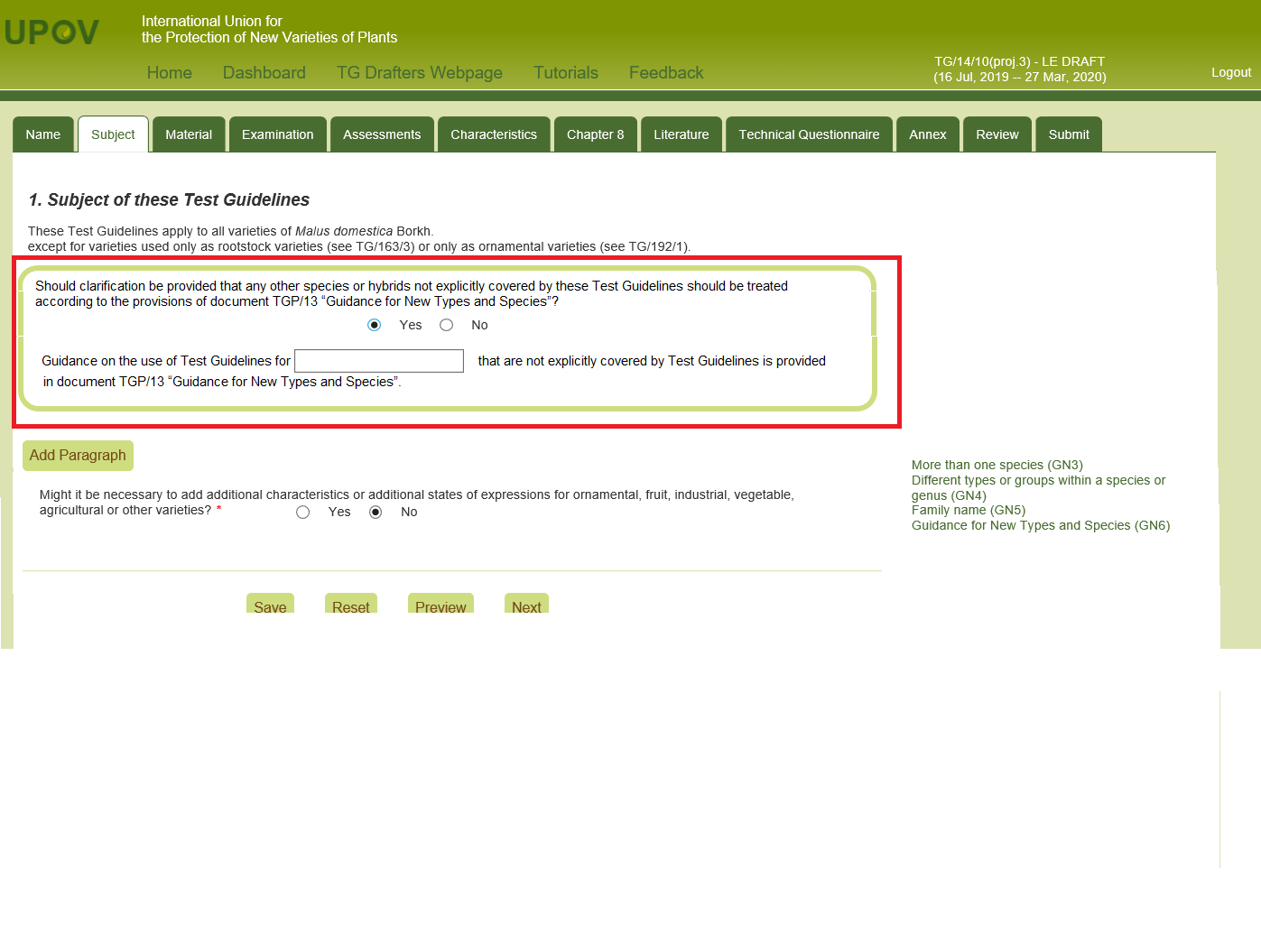 Issues currently being addressedSummary of example varieties used in a particular Test Guidelines	Document TGP/7 “Development of Test Guidelines”, Guidance Note 28 “(Chapter 6.4) – Example varieties”, 2.2 “Minimizing the number” explains that:“For practical reasons it is recommended to choose the overall set of example varieties for the Test Guidelines in a way that all the desired characteristics and states of expression are covered by the minimum total number of example varieties. This means that, if possible, each example variety should be used for as many characteristics as possible and example varieties should not be used only for one or very few characteristics.”	A new functionality in the TG Template generates the list of example varieties used in the Test Guidelines as a means of assisting the Leading Expert to minimize the number of example varieties. Training	The TC, at its fifty-third session, agreed that training on the use of the web-based TG template should be offered to the TWPs during the preparatory workshops of the session and/or during the discussions on the agenda item “guidance for drafters’ of Test Guidelines”. The TC agreed that training should also include FAQs and tutorials for users of the web-based TG template (see document TC/53/31 “Report”, paragraph 239).	In 2021, a series of preparatory webinars will be held prior to the TWPs.  A presentation on the web-based TG template is scheduled for April 21, 2021, including a session for questions and answers.  The webinar will be recorded and made available on the TWPs webpages.	The Office of the Union has provided assistance to individual experts on ad hoc basis via e-mail, telephone and video conferencing tools. 	Individual support to users of the web-based TG Template will be maintained by e-mail and telephone.  Bilateral trainings via electronic means on the use of the web-based TG Template could also be organized upon experts’ request.Guidance for users of the web-based TG template	Tutorials for the following user roles are available on the web-based TG Template under the link “Tutorials”:Leading Expert drafting tutorialInterested Expert comments tutorialLeading Expert checking tutorial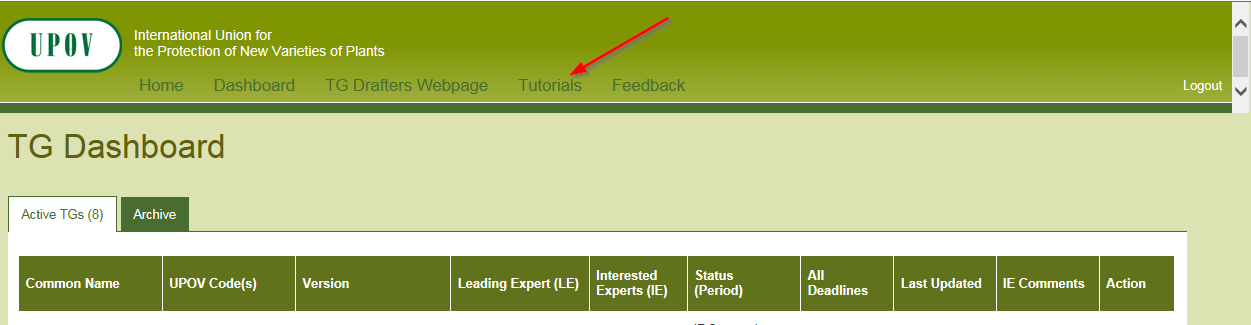 	Alternatively, the tutorials are also available for download under the following link: http://upov.int/export/sites/upov/tgp/en/tg_template_tutorial_complete.pdf	The TWPs are invited to note that:	(a)	the web-based TG template and database of characteristics will be migrated to cloud servers by 2022, including an upgrade to new technologies in infrastructure and program to address issues reported by users and enabling use for drafting individual authorities’ test guidelines; 	(b)	that the Office of the Union will issue a circular to identify requirements of UPOV members for the development of individual authorities’ test guidelines using the web-based TG template; and 	(c)	that training on the web-based TG  template can be organized via electronic means upon experts’ request.[Annex follows]Features of the web-based TG Template(Extract from document TC/50/10 “Report on developments in UPOV including relevant matters discussed in the last sessions of the Administrative and Legal Committee, the Consultative Committee and the Council”)The web-based TG Template will be developed in two separate phases in the form of Versions 1 and 2.Version 1Version 1 of the web-based TG Template will be fully functional for the development of UPOV Test Guidelines by Leading Experts and will enable Interested Experts to provide comments.  Version 1 of the web-based TG Template will be completed in 2016 and a demonstration will be made at the TWPs sessions in 2016. FeaturesThe main features of Version 1 are as follows:Draft Test Guidelines will be prepared by Leading Experts online via the web-based TG TemplateFixed template containing all universal standard wording which is appropriate for all Test Guidelines (see document TGP/7 “Development of Test Guidelines”, Section 3.1 “The TG Template”)Options to add Additional Standard Wording (ASW) (see document TGP/7, Section 3.2 “Additional Standard Wording (ASW) for the TG Template”)Links to Guidance Notes (GN) (see document TGP/7, Section 3.3 “Guidance Notes (GN) for the TG Template”)A database of characteristics (in English, French, German and Spanish) from Test Guidelines adopted after the adoption of document TGP/7/1 “Development of Test Guidelines” the Collection of Approved Characteristics (adopted in 2004) (see document TGP/7, Annex 4 “Collection of Approved Characteristics”).
The database will contain all information from the Table of Characteristics, including states of expression, notes, example varieties, etc.  The database can be searched for relevant characteristics and a relevant characteristic uploaded into draft Test Guidelines with subsequent modification as required.Comments boxes for Interested Experts to complete online with a facility to view all commentsOptions to produce output in HTML or Word format. English only versionTranslators’ facility for the Table of Characteristics (Chapter 7)Characteristics uploaded, unchanged, from the database comprising the collection of approved characteristics will be indicated as not requiring translation.  For other characteristics, translators will be able to search the database comprising the collection of approved characteristics and input the required translations.  The translation of the other chapters of the Test Guidelines will be provided separately for Version 1.Version 2Version 2 of the web-based TG Template will provide the two following additional features:Concurrent translation In version 2 of the web-based TG Template, the French, German and Spanish language versions of the Test Guidelines will be automatically developed concurrently with the English draft for the standard wording, Additional Standard Wording (ASW) and characteristics uploaded, unchanged, from the database comprising the collection of approved characteristics.  Text that has not been automatically translated will be indicated for translation in the language concerned.Individual authorities’ test guidelinesVersion 1 of the web-based TG Template has been designed for the development of Test Guidelines for UPOV.  However, it has also been designed such that Version 2 will enable members of the Union to use:(a)	adopted UPOV Test Guidelines as a basis for the development of individual authorities’ test guidelines;(b)	the web-based TG Template and database of characteristics to develop  individual authorities’ test guidelines for which there are no UPOV Test Guidelines;  and(c)	use individual authorities’ test guidelines, developed using the web-based TG Template, as the basis for draft UPOV Test Guidelines.Version 2 will have a feature for individual authorities to modify the template wording, within the same structure, to act as a template for their own test guidelines and a feature to allow individual authorities to convert UPOV Test Guidelines into individual authorities’ test guidelines, with necessary modifications.[End of Annex and of document]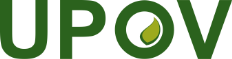 EInternational Union for the Protection of New Varieties of PlantsTechnical Working Party for VegetablesFifty-Fifth SessionAntalya, Turkey, May 3 to 7, 2021Technical Working Party for Ornamental Plants and Forest TreesFifty-Third SessionRoelofarendsveen, Netherlands, June 7 to 11, 2021Technical Working Party for Agricultural CropsFiftieth SessionArusha, United Republic of Tanzania, June 21 to 25, 2021Technical Working Party for Fruit CropsFifty-Second SessionZhengzhou, China, July 12 to 16, 2021Technical Working Party on Automation and Computer ProgramsThirty-Ninth SessionAlexandria, United States of America, September 20 to 22, 2021TWP/5/8Original:  EnglishDate:  April 9, 2021